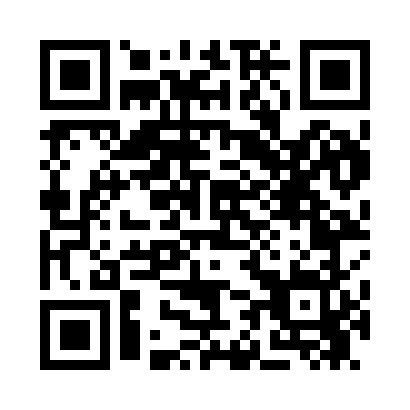 Prayer times for Thornwell, Louisiana, USAMon 1 Jul 2024 - Wed 31 Jul 2024High Latitude Method: Angle Based RulePrayer Calculation Method: Islamic Society of North AmericaAsar Calculation Method: ShafiPrayer times provided by https://www.salahtimes.comDateDayFajrSunriseDhuhrAsrMaghribIsha1Mon4:566:141:154:518:179:352Tue4:566:141:154:518:179:343Wed4:576:151:164:528:179:344Thu4:576:151:164:528:169:345Fri4:586:151:164:528:169:346Sat4:586:161:164:528:169:347Sun4:596:161:164:528:169:338Mon5:006:171:164:538:169:339Tue5:006:171:174:538:169:3310Wed5:016:181:174:538:159:3211Thu5:016:181:174:538:159:3212Fri5:026:191:174:538:159:3113Sat5:036:191:174:538:159:3114Sun5:036:201:174:548:149:3115Mon5:046:201:174:548:149:3016Tue5:056:211:174:548:139:2917Wed5:066:221:174:548:139:2918Thu5:066:221:184:548:139:2819Fri5:076:231:184:548:129:2820Sat5:086:231:184:548:129:2721Sun5:096:241:184:548:119:2622Mon5:096:241:184:548:119:2623Tue5:106:251:184:558:109:2524Wed5:116:261:184:558:109:2425Thu5:126:261:184:558:099:2326Fri5:136:271:184:558:089:2227Sat5:136:271:184:558:089:2228Sun5:146:281:184:558:079:2129Mon5:156:291:184:558:069:2030Tue5:166:291:184:558:069:1931Wed5:176:301:184:558:059:18